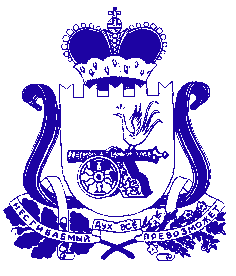 Администрация муниципального образования «Сафоновский район» Смоленской областиПОСТАНОВЛЕНИЕот 30.12.2020 № 1521Руководствуясь порядком разработки, реализации и оценки эффективности муниципальных программ муниципального образования «Сафоновский район» Смоленской области и муниципальных программ Сафоновского городского поселения Сафоновского района Смоленской области, утвержденным постановлением Администрации муниципального образования «Сафоновский район» Смоленской области от 19.09.2013 № 1172 (в редакции постановления Администрации муниципального образования «Сафоновский район» Смоленской области от 04.12.2015 № 1427, от 30.12.2016 № 1517), Уставом муниципального образования «Сафоновский район» Смоленской области, Администрация муниципального образования «Сафоновский район» Смоленской областиПОСТАНОВЛЯЕТ: 1. Внести в муниципальную программу «Обеспечение жильем молодых семей» на 2014-2025 годы (далее – муниципальная программа), утвержденную постановлением Администрации муниципального образования «Сафоновский район» Смоленской области от 02.12.2016 № 1365 (в редакции постановлений Администрации муниципального образования «Сафоновский район» Смоленской области от 17.04.2017 № 450, от 29.12.2017 № 1667, от 13.11.2018 № 1341,                                                 от 29.12.2018 № 1637, от 25.02.2019 № 231, от 31.12.2019 № 1871,                                         от 23.03.2020 № 334) следующие изменения:	1.1. В паспорте муниципальной программы позицию «Объемы ассигнований муниципальной программы (по годам реализации и в разрезе источников финансирования)» изложить в следующей редакции:1.2. Раздел 3 изложить в следующей редакции: «3. Обоснование ресурсного обеспечения муниципальной программыОбщий объем финансирования муниципальной программы за счет средств бюджета Смоленской области и бюджета муниципального образования «Сафоновский район» Смоленской области  составляет 55117,3 тыс.рублей,                                в том числе по годам:- в 2014 году – 6778.1 тыс.руб.;- в 2015 году – 3261.1 тыс.руб.;- в 2016 году – 1534.6 тыс.руб.;- в 2017 году – 26089.5 тыс.руб.;- в 2018 году – 1790.5  тыс.руб.;- в 2019 году – 6394,5тыс.руб;- в 2020 году – 2555,8 тыс.руб;- в 2021 году – 3341,9 тыс.руб;- в 2022 году – 3371,3 тыс.руб;- в 2023 году – сумма не определена;- в 2024 году – сумма не определена;- в 2025 году – сумма не определена.Объемы финансирования мероприятий муниципальной программы могут изменяться в зависимости от:- размеров софинансирования федерального и областного бюджета;- фактически утвержденного Администрацией муниципального образования «Сафоновский район» Смоленской области норматива стоимости 1 квадратного метра общей площади жилого помещения по муниципальному образованию для расчета размера социальной выплаты на соответствующий год; - возможностей бюджета муниципального образования». 1.3. Приложение № 2 к муниципальной программе «Обеспечение жильем молодых семей» на 2014-2020 годы изложить в новой редакции (прилагается).2. Опубликовать настоящее постановление на официальном сайте Администрации муниципального образования «Сафоновский район» Смоленской области в  информационно-телекоммуникационной сети Интернет. 3. Считать настоящее постановление неотъемлемой частью постановление Администрации муниципального образования «Сафоновский район» Смоленской области от 02.12.2016 № 1365 «О внесении изменений в постановление Администрации муниципального образования  «Сафоновский район» Смоленской области от 30.06.2015 № 749».Глава муниципального образования «Сафоновский район» Смоленской области					А.И.ЛапиковПлан реализации муниципальной программы     «Обеспечение жильем молодых семей» на 2014-2025 годы О внесении изменений в муниципальную программу «Обеспечение жильем молодых семей» на 2014-2025 годыОбъемы ассигнований муниципальной программы(по годам реализации и в разрезе источников финансирования) Общий объем финансирования муниципальной программы составляет              тыс. рублей, в том числе:                             - средства бюджета муниципального образования «Сафоновский район» Смоленской области – 8 133,0 тыс. рублей:в 2014 году – 977,4  тыс. рублей;в 2015 году – 465, 8  тыс. рублей;в 2016 году - 219,2  тыс. рублей;  в 2017 году – 3736,2 тыс. рублей; в 2018 году – 255,8  тыс. рублей;                                        в 2019 году –  913,5 тыс. рублей;                                         в 2020 году – 365, 1тыс. рублей; в 2021 году – 600,0 тыс. рублей;                                                                    в 2022 году – 600,0 тыс. рублей;                                                                    в 2023 году – сумма не определена ей;                                                                    в 2024 году – сумма не определена;                                                                    в 2025 году – сумма не определена;                                                                                                                                       - средства бюджета Смоленской области – 46 984,3 тыс. рублей:в 2014 году – 5800,7 тыс. рублей; в 2015 году – 2795,3 тыс. рублей;в 2016 году – 1315,4 тыс. рублей;в 2017 году – 22353,3  тыс. рублей;в 2018 году – 1 534, 7 тыс. рублей;в 2019 году – 5481,0 тыс. рублей;в 2020 году – 2190,7 тыс. рублей;в 2021 году – 2 741,9 тыс. рублей;в 2022 году – 2771,3 тыс. рублей  в 2023 году – сумма не определена;в 2024 году – сумма не определена;в 2025 году – сумма не определена.Источник финансированияГоды реализации программы (тыс.руб)Годы реализации программы (тыс.руб)Годы реализации программы (тыс.руб)Годы реализации программы (тыс.руб)Годы реализации программы (тыс.руб)Годы реализации программы (тыс.руб)Годы реализации программы (тыс.руб)Годы реализации программы (тыс.руб)Годы реализации программы (тыс.руб)Годы реализации программы (тыс.руб)Всего тыс.руб.Источник финансирования2014201420152016201720182019202020212022Всего тыс.руб.Бюджет муниципального образования «Сафоновский район» Смоленской областиБюджет муниципального образования «Сафоновский район» Смоленской области977.4 465.8 219.23736.2 255.8 913,5365,1600,0600,0 8133Бюджет Смоленской областиБюджет Смоленской области5800.7 2795.3 1315.4 22353.3 1534.75481,02190,72741,92771,346984,3Внебюджетные средстваВнебюджетные средства3811.94611.8 1814.824826.7624,5  1 214,8  25833.6 25833.6  25833.6  114405,3   ИтогоИтого10590.0 7872,93349.4 50916,22415,0 7609,328389,429175,529204,9169522,6Приложение № 2к муниципальной программеНаименованиеИсполнитель мероприятияИсточник финансового обеспечения (расшифровать)Объем средств на реализацию муниципальной программы на очередной финансовый год и плановый период, тыс. рубОбъем средств на реализацию муниципальной программы на очередной финансовый год и плановый период, тыс. рубОбъем средств на реализацию муниципальной программы на очередной финансовый год и плановый период, тыс. рубОбъем средств на реализацию муниципальной программы на очередной финансовый год и плановый период, тыс. рубОбъем средств на реализацию муниципальной программы на очередной финансовый год и плановый период, тыс. рубПланируемое значение показателя на реализацию муниципальной программы на очередной финансовый год и плановый периодПланируемое значение показателя на реализацию муниципальной программы на очередной финансовый год и плановый периодПланируемое значение показателя на реализацию муниципальной программы на очередной финансовый год и плановый периодНаименованиеИсполнитель мероприятияИсточник финансового обеспечения (расшифровать)всего2020202120212022202020212022Цель муниципальной программы – поддержка молодых семей, проживающих на территории муниципального образования «Сафоновский район» Смоленской области и признанных  в установленном порядке нуждающимися в жилом помещении, в решении жилищной проблемы.Основное мероприятие муниципальной программы - выделение молодым семьям социальных выплат на приобретение жилого помещения или строительство индивидуального жилого дома.Цель муниципальной программы – поддержка молодых семей, проживающих на территории муниципального образования «Сафоновский район» Смоленской области и признанных  в установленном порядке нуждающимися в жилом помещении, в решении жилищной проблемы.Основное мероприятие муниципальной программы - выделение молодым семьям социальных выплат на приобретение жилого помещения или строительство индивидуального жилого дома.Цель муниципальной программы – поддержка молодых семей, проживающих на территории муниципального образования «Сафоновский район» Смоленской области и признанных  в установленном порядке нуждающимися в жилом помещении, в решении жилищной проблемы.Основное мероприятие муниципальной программы - выделение молодым семьям социальных выплат на приобретение жилого помещения или строительство индивидуального жилого дома.Цель муниципальной программы – поддержка молодых семей, проживающих на территории муниципального образования «Сафоновский район» Смоленской области и признанных  в установленном порядке нуждающимися в жилом помещении, в решении жилищной проблемы.Основное мероприятие муниципальной программы - выделение молодым семьям социальных выплат на приобретение жилого помещения или строительство индивидуального жилого дома.Цель муниципальной программы – поддержка молодых семей, проживающих на территории муниципального образования «Сафоновский район» Смоленской области и признанных  в установленном порядке нуждающимися в жилом помещении, в решении жилищной проблемы.Основное мероприятие муниципальной программы - выделение молодым семьям социальных выплат на приобретение жилого помещения или строительство индивидуального жилого дома.Цель муниципальной программы – поддержка молодых семей, проживающих на территории муниципального образования «Сафоновский район» Смоленской области и признанных  в установленном порядке нуждающимися в жилом помещении, в решении жилищной проблемы.Основное мероприятие муниципальной программы - выделение молодым семьям социальных выплат на приобретение жилого помещения или строительство индивидуального жилого дома.Цель муниципальной программы – поддержка молодых семей, проживающих на территории муниципального образования «Сафоновский район» Смоленской области и признанных  в установленном порядке нуждающимися в жилом помещении, в решении жилищной проблемы.Основное мероприятие муниципальной программы - выделение молодым семьям социальных выплат на приобретение жилого помещения или строительство индивидуального жилого дома.Цель муниципальной программы – поддержка молодых семей, проживающих на территории муниципального образования «Сафоновский район» Смоленской области и признанных  в установленном порядке нуждающимися в жилом помещении, в решении жилищной проблемы.Основное мероприятие муниципальной программы - выделение молодым семьям социальных выплат на приобретение жилого помещения или строительство индивидуального жилого дома.Цель муниципальной программы – поддержка молодых семей, проживающих на территории муниципального образования «Сафоновский район» Смоленской области и признанных  в установленном порядке нуждающимися в жилом помещении, в решении жилищной проблемы.Основное мероприятие муниципальной программы - выделение молодым семьям социальных выплат на приобретение жилого помещения или строительство индивидуального жилого дома.Цель муниципальной программы – поддержка молодых семей, проживающих на территории муниципального образования «Сафоновский район» Смоленской области и признанных  в установленном порядке нуждающимися в жилом помещении, в решении жилищной проблемы.Основное мероприятие муниципальной программы - выделение молодым семьям социальных выплат на приобретение жилого помещения или строительство индивидуального жилого дома.Цель муниципальной программы – поддержка молодых семей, проживающих на территории муниципального образования «Сафоновский район» Смоленской области и признанных  в установленном порядке нуждающимися в жилом помещении, в решении жилищной проблемы.Основное мероприятие муниципальной программы - выделение молодым семьям социальных выплат на приобретение жилого помещения или строительство индивидуального жилого дома.Количество молодых семей, улучшивших жилищные условия за счет средств бюджета муниципального образования «Сафоновский район» Смоленской области.-------32323 Количество молодых семей – участников муниципальной программы306565Доля молодых семей, улучшивших жилищные условия в общем количестве молодых семей – участников Программы103535Организация и проведение отбора муниципальных образований для участия в ПрограммеДепартамент Смоленской области по социальному развитию- 00 0 0 0 -- -Организация проведения отбора банков для участия в ПрограммеДепартамент Смоленской области по социальному развитию-00000-- -Организация учета молодых семей, участвующих в ПрограммеАдминистрации муниципального образования «Сафоновский район» Смоленской области00000-- -Формирование и утверждение  списков молодых семей -участников Программы, изъявивших желание получить социальную выплату в планируемом году Администрация муниципального образования «Сафоновский район» Смоленской области00000--- Предоставление молодым семьям социальных выплат на приобретение жилья или займа на приобретение жилья или строительство объекта индивидуального жилищного строительстваДепартамент Смоленской области по социальному развитию, Администрация муниципального образования «Сафоновский район» Смоленской областиобластной бюджет, муниципальный бюджетобластной бюджет - 7738,7муниципальный бюджет - 1800,0областной бюджет -2190,7   муниципальный бюджет -365,1областной бюджет -2190,7   муниципальный бюджет -365,1областной бюджет -2741,9муниципальный бюджет -600,0областной бюджет -2771,3муниципальный бюджет -600,0-- -Формирование единой информационной базы данных об участниках Программы по Смоленской областиДепартамент Смоленской области по социальному развитию00000-- -Заключение с банками, прошедшими отбор, соглашений о сотрудничестве по реализации мероприятий программы на соответствующий годАдминистрация муниципального образования «Сафоновский район» Смоленской области00000-- -Привлечение дополнительных финансовых средств на приобретение молодыми семьями жилого помещения или создание объекта индивидуального жилищного строительствамолодыми семьи, участники муниципальной программывнебюджетные средства77500,825833.625833.625833.6 25833.6  -- -Итого по основному мероприятию  «Выделение молодым семьям социальных выплат на приобретение жилого помещения или создание объекта индивидуального жилищного строительства»87039,528389,428389,429175,529204,9